Roy McBride DiffendorferAugust 6, 1876 – July 7, 1923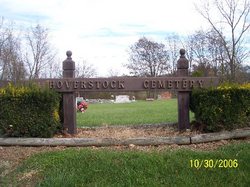 Photo by Barbara Baker Anderson   Roy McBride Diffendorfer, 46, a painter and paper hanger , died yesterday morning at 5:45 o’clock at his home, 4628 South Webster Street, of lead poisoning. He was born in Zanesville and came here two years ago. He was a member of the Church of Christ.   Surviving are the widow, Erma; two daughters, Helen and Beddie; two sons, Wayne and George; one brother, Thomas of Zanesville and one sister, Mrs. W. Kepplinger of Markle.   Funeral services will be held Tuesday at the Mungovan Parlors. Burial in Zanesville.Journal-Gazette, Allen County, IndianaJuly 8, 1923*****Indiana, U.S., Death Certificates, 1899-2011
Name: Roy Bride Diffendorfer
Gender: Male
Race: White
Age: 46
Marital status: Married
Birth Date: 6 Aug 1876
Birth Place: Indiana
Death Date: 7 Jul 1923
Death Place: Fort Wayne, Allen, Indiana, USA
Death Registration Date: 1923
Parents: Not listed
Spouse: Erma
Informant: Mrs. Erma Diffendorfer
Burial: July 10, 1923; Zanesville, Indiana